ENGLISHMATHSENQUIRYACTIVEINSET DAY:There is no set learning today as it is an inset day, however whilst the weather is still beautiful and we get closer to summer it is a good time to start thinking about sun safety. With the current restrictions, lots of people have been spending more time at home in their gardens. Make an information leaflet that warns them about the potential dangers of the sun and what they can do to enjoy the sun safely. There is a sun safety information sheet attached to the blog and lots of information on this website that you can use to help you https://www.nhs.uk/live-well/healthy-body/sunscreen-and-sun-safety/ .INSET DAY:There is no set learning today as it is an inset day, however whilst the weather is still beautiful and we get closer to summer it is a good time to start thinking about sun safety. With the current restrictions, lots of people have been spending more time at home in their gardens. Make an information leaflet that warns them about the potential dangers of the sun and what they can do to enjoy the sun safely. There is a sun safety information sheet attached to the blog and lots of information on this website that you can use to help you https://www.nhs.uk/live-well/healthy-body/sunscreen-and-sun-safety/ .INSET DAY:There is no set learning today as it is an inset day, however whilst the weather is still beautiful and we get closer to summer it is a good time to start thinking about sun safety. With the current restrictions, lots of people have been spending more time at home in their gardens. Make an information leaflet that warns them about the potential dangers of the sun and what they can do to enjoy the sun safely. There is a sun safety information sheet attached to the blog and lots of information on this website that you can use to help you https://www.nhs.uk/live-well/healthy-body/sunscreen-and-sun-safety/ .INSET DAY:There is no set learning today as it is an inset day, however whilst the weather is still beautiful and we get closer to summer it is a good time to start thinking about sun safety. With the current restrictions, lots of people have been spending more time at home in their gardens. Make an information leaflet that warns them about the potential dangers of the sun and what they can do to enjoy the sun safely. There is a sun safety information sheet attached to the blog and lots of information on this website that you can use to help you https://www.nhs.uk/live-well/healthy-body/sunscreen-and-sun-safety/ .Read Sir Gawain and the Green Knight (attached to the blog). Check the meaning of any vocabulary that you are unfamiliar with. What features of a legend can you identify in the story? Check the features of a legend checklist to see if you found them all.Answer the comprehension questions about the story.https://whiterosemaths.com/homelearning/year-6/Go to the above link and watch the video for Summer Term Week 5, Lesson 2 (Multiply decimals by integers)Complete the worksheet attached to the blog for today.HISTORY:Read the story of King Arthur. Think about the features of a legend that you learnt this morning. What features can you identify in this story?Watch the following video which discusses whether King Arthur could have been a real person. https://www.youtube.com/watch?v=RBsY88Lir-ALook at the Camelot powerpoint. Do you think any of these places really was the location for the legendary court of King Arthur? Research other links between King Arthur’s story and Cornwall.Choose 2 activities:Joe Wicks WorkoutSuper MoversiMoversORLong jump from a standing start. Use a household object to mark your starting position and practise jumping the furthest distance you can. Use something to mark where your feet land. Can you beat this distance next time?Remember – it’s very important to bend your knees when you land so that you don’t hurt your back. We are going to be writing a description of a setting for a legend using Tintagel as inspiration. We will be using MAPOS to help us add figurative language (descriptive language, which helps to build a picture in the reader’s mind) to our writing. MAPOS stands for:MetaphorAlliterationPersonificationOnomatopoeiaSimileUsing these features help us to build a picture of the setting in the reader’s mind to make our description more vivid.Look at the MAPOS worksheet for an explanation of each of these terms and to practice using them.https://whiterosemaths.com/homelearning/year-6/Go to the above link and watch the video for Summer Term Week 5, Lesson 3 (Divide decimals by integers)Complete the worksheet attached to the blog for today.DRAMA:Read the story of Tristan and Isolde. Make lollystick puppets of the main characters and use them to retell the story. https://ireland-calling.com/tristan-and-isolde/Choose 2 activities from the list above.OR Long jump with a running start.Mark the point at which you are going to jump from using a household object. Take several steps back and give yourself a running start before you jump – your feet mustn’t go over the starting mark.Use another object to mark where your feet land. Can you beat your distance? Could you jump further than from a standing start? Why do you think this is?Look at the setting description WAGOLL. How many examples of the different types of figurative language can you find? Can you find any examples in the story of Sir Gawain and the Green Knight?Watch these videos to get an idea of what Tintagel and the area around it is like. While you are watching it, try to imagine what the castle would have looked like when it was still standing. https://www.youtube.com/watch?v=5xMmuxvVP2khttps://www.youtube.com/watch?v=0LJRW5HqPNUWhat vocabulary comes to mind when you are watching the videos? Are there any onomatopoeic words that could describe the sounds you might hear?  Does anything you see remind you of anything else? Could you give human characteristics to anything you have seen?Fill in the Tintagel vocabulary sheet with words and phrases that you can use in your setting description.https://whiterosemaths.com/homelearning/year-6/Go to the above link and watch the video for Summer Term Week 5, Lesson 4 (Decimals as fractions)Complete the worksheet attached to the blog for today.HISTORY/LANGUAGES:The Cornish language has been revived over the last hundred or so years and many people are now choosing to learn to speak it. Look at the powerpoint, which gives a brief history of the language and then go to the following links to learn some basic Cornish phrases.https://www.youtube.com/watch?v=rON6zxjqFqUhttps://www.youtube.com/watch?v=prshjp614dMCan you learn to count to 10 in Cornish?Complete the Cornish language wordsearch.Choose 2 activities from the list above.ORPlay ‘Climb the ladder’ – instructions are attached to the blog. Today you are going to write your setting description. Remember to use the vocabulary and phrases that you generated yesterday. Try to include figurative language in your description to help build a picture in the reader’s mind. Make sure you include interesting adjectives and adverbs to add to your description.Complete the arithmetic questions that are attached to the blog.You do not have to time yourself – you can work through them at your own pace.If you do want to time yourself then allow yourself 30 minutes to complete all the questions.Use the answers to check it when you’ve finished.ART:The Disney film ‘The Sword in the Stone’ tells the story of a young King Arthur. One of the famous images from the film is of Arthur pulling the sword from the stone (shown below and a bigger version is attached to the blog). Sketch the frame and use pencils to add colour. When you are colouring the picture, think about how shading is used to show the rays of light coming down onto the sword. Can you use shading to show the same effect?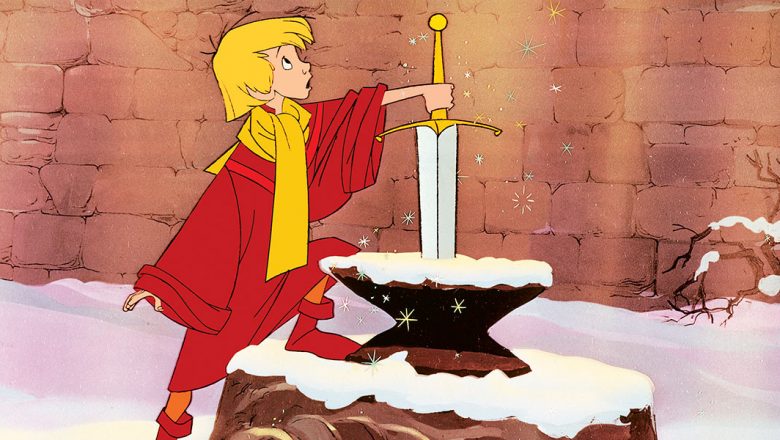 Choose 2 activities from the list above.ORPlay ‘Rolling penalties’ – instructions are attached to the blog.